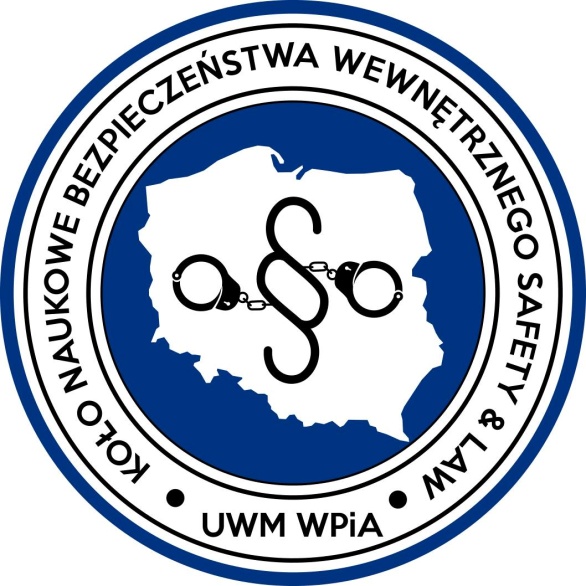 Koło Naukowe Bezpieczeństwa Wewnętrznego Safety&LawZaprasza na trzecie spotkanie, które realizowane jest w ramach cyklu „Spotkanie z ciekawym człowiekiem”,na którym pojawi się Str. Kamil Sułkowskize Straży Miejskiej w OlsztynieWykład odbędzie się w dniu 14 grudnia 2018 r. o godz. 9.45
w Auli KongresowejZapraszamy wszystkich studentów, doktorantów i pracowników 
Wydziału Prawa i Administracji UWMOrganizatorzy